ETIK OCH MORAL: MODET ATT VÄLJA- SKRIFTLIG INLÄMNINGSUPPGIFT. Du ska skriva mellan 600-800 ord i word. (ca 1-2 a4-sidor) Du ska lämna in texten på teams.  Börja med att välja två etiska dilemman.  På www.seidler.se kommer jag att lägga upp olika dilemman som du kan välja bland. Besvara följande frågor: Vilket två etiska dilemman har du valt? Presentera ditt moraliska dilemma, vad innebär det?Jobba nu med vartdera dilemmat genom att svara på: Hur kan man handla/göra i ditt valda dilemma? (hitta flera argument för att göra det) Sammanfatta. Hur kan man handla/göra i ditt valda dilemma? (hitta flera argument emot att göra det) sammanfatta.Svårare uppgift för att bedöma E-A-nivå.  Alla måste göra detta!. Analysera det etiska dilemmat genom att presentera alternativa lösningar utifrån de tre etiska modellerna. Jämför bägge dilemman. Avsluta med en tydlig slutsats om hur du skulle ha gjort i samma situation genom att relatera (koppla) till de etiska modellerna.Läs igenom tipsen nedan!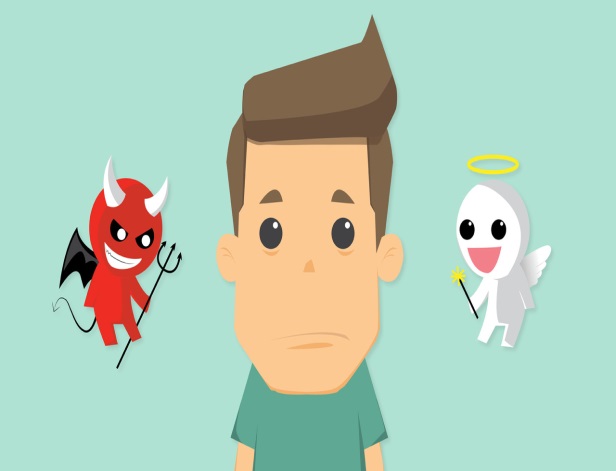 Tänk på att det inte finns ett facit för vad som är rätt eller fel när det gäller etik. Jag bedömer din förmåga att resonera dig fram till slutsatser genom att jämföra perspektiven. Du kan också hänvisa till argumenten som du hittade i texten eller egna argument. Om du tycker att det är svårt att koppla till de etiska modellerna så skriv en resonerande text (underbygg med argument för/emot om vad du tycker och varför!)Försök att få med följande begrepp/perspektiv i din resonerande text. Individ-samhälle-lag och rätt-religion. Se också den tydligare matrisen för vad som ska vara med för varje betyg. Resonera & argumentera med hjälp av etiska modeller och begrepp.ECAEleven kan resonera och argumentera kring moraliska frågeställningar och värderingar genom att föra enkla och till viss del underbyggda resonemang och använda etiska begrepp och modeller på ett i huvudsak fungerande sätt.
 
Eleven kan resonera och argumentera kring moraliska frågeställningar och värderingar genom att föra utvecklade och relativt väl underbyggda resonemang och använda etiska begrepp och modeller på ett relativt väl fungerande sätt.
Eleven kan resonera och argumentera kring moraliska frågeställningar och värderingar genom att föra välutvecklade och väl underbyggda resonemang och använda etiska begrepp och modeller på ett väl fungerande sätt.